BARBAROS DENİZ BİLİMLERİ VE MÜHENDİSLİĞİ ENSTİTÜSÜ 2019-2020 EĞİTİM VE ÖĞRETİM YILIBİRİNCİ YARIYILI (GÜZ DÖNEMİ) ÖĞRENCİ SEÇİM İŞLEMLERİ1.	2019-2020 Eğitim ve Öğretim Yılı Güz Döneminde Milli Savunma Üniversitesi Barbaros Deniz Bilimleri ve Mühendisliği (Barbaros DEBİM) Enstitüsü Müdürlüğü bünyesinde açılacak olan aşağıdaki tezli yüksek lisans programlarına lisans mezunu öğrenci alınacaktır. Kendi nam ve hesabına başvuruda bulunacak TSK personeli de bu kapsamda değerlendirilecektir.2.	Başvurular 13-31 Mayıs 2019 tarihleri ve 09.00-17.00 saatleri arasında aşağıdaki adrese şahsen veya posta yolu ile yapılabilecektir. Posta yoluyla yapılan başvurularda en geç 31 Mayıs 2019 tarihi saat 17.00’a kadar aşağıdaki adrese ulaşmayan dosyalar değerlendirmeye alınmayacaktır. Posta ve kargodaki gecikmeler dikkate alınmayacaktır. Posta yolu ile gerçekleştirilen başvurularda eksik içerik bulunması durumunda adaya geri dönüşte bulunulmayacak, başvuru değerlendirmeye alınmayacaktır.	Milli Savunma Üniversitesi Barbaros Deniz Bilimleri ve Mühendisliği Enstitüsü	Deniz Harp Okulu Yerleşkesi, 34942 Tuzla / İSTANBUL	Telefon: 0 212 – 395 26 00 / 2100, 2102	Web: www.msu.edu.tr - www.dho.edu.tr/barbaros3.	Adaylar en fazla iki (2) programa başvurabileceklerdir.4.	2019-2020 Eğitim ve Öğretim Yılı Güz Dönemi öğrenci seçim işlemlerine ilişkin faaliyet takvimi aşağıda sunulmuştur. Özel öğrenci ve yatay geçişe ilişkin öğrenci seçim işlemleri de anılan takvime uygun olarak yürütülecektir. 2019-2020 EĞİTİM VE ÖĞRETİM YILI ÖĞRENCİ SEÇİM İŞLEMLERİ FAALİYET TAKVİMİBARBAROS DENİZ BİLİMLERİ VE MÜHENDİSLİĞİ ENSTİTÜSÜ ÖĞRENCİ ALIM ESASLARIBAŞVURU ŞARTLARI1.	YÜKSEK LİSANS EĞİTİMİ BAŞVURU ŞARTLARI:	a.	Türkiye Cumhuriyeti vatandaşı adaylar: 		(1)	Terör örgütlerine veya Milli Güvenlik Kurulunca Devletin milli güvenliğine karşı faaliyette bulunduğuna karar verilen yapı, oluşum veya gruplara iltisak veya irtibatı olmamak,		(2)	Cezaları ertelenmiş, seçenek yaptırımlardan birisine çevrilmiş, genel ya da özel af kanunları kapsamına girmiş veya haklarında hükmün açıklanmasının geri bırakılmasına karar verilmiş olsa dahi; devletin güvenliğine karşı işlenen suçlar, halkı askerlikten soğutmak, Türk Milletini, Türkiye Cumhuriyeti Devletini, devletin kurum ve organlarını aşağılama ile T.C. Anayasasının 76’ncı maddesinde tanımlanan suçlardan birisinden hükümlü bulunmamak veya soruşturma altında olmamak,		(3)	Her ne sebeple olursa olsun Türk Silahlı Kuvvetlerinden veya bir yükseköğretim kurumunun lisans veya lisansüstü programından çıkarılmamış olmak,		(4)	Yapılacak arşiv araştırması ve/veya güvenlik soruşturması olumlu sonuçlanmak, 		(5)	Erkek adaylar için askerlikle ilişiği olmamak (asker kaçağı, bakaya, saklı vb. durumunda bulunmamak), 		(6)	Aşağıdaki çizelgede belirtilen başvuru yapabilecek fakülte ve/veya bölümler ile yurt dışı muadillerinden birisinden lisans derecesine sahip olmak (mezun olma durumundaki adayların başvuruları kabul edilecektir, baraj notu uygulanmayacaktır),		(7)	Başvuru tarihi itibarıyla son beş yıl içerisinde alınmış olmak kaydıyla çizelgede belirtilen ALES puanını almış olmak (geçmiş yıllarda söz konusu sınavdan alınan puanların geçerlilik süresi de sonuçların açıklandığı tarihten itibaren üç yıldan beş yıla uzatılmıştır),		(8)	Başvuru tarihi itibarıyla son beş yıl içerisinde alınmış olmak kaydıyla çizelgede belirtilen yabancı dil sınavı puanlarından birini almış olmak (sınav sonuç belgesi üzerinde geçerlilik süresi belirtilen yabancı dil sınavları hariç). Belgelemek kaydıyla Üniversitelerarası Kurulca kabul edilen bir sınavdan alınan muadil bir yabancı dil puanı da kabul edilecektir.	b.	Yabancı uyruklu adaylar:		(1)	Yukarıdaki çizelgede belirtilen başvuru yapabilecek fakülte ve/veya bölümler ile yurt dışı muadillerinden birisinden lisans derecesine sahip olmak (Yükseköğretim Kurulu tarafından tanınan yabancı yükseköğretim kurumlarından mezun veya mezun olma durumunda olan adayların başvuruları kabul edilecektir, lisans mezuniyet ortalamasının 4.00 tam kredi üzerinden 2.50 ve üzeri, 100’lük sistemde 65 puan ve üzeri olması gerekmektedir.),		(2)	Başvuru tarihi itibarıyla son beş yıl içerisinde alınmış olmak kaydıyla aşağıda belirtilen ALES, GRE veya GMAT puanlarından birini almış olmak (geçmiş yıllarda söz konusu sınavlardan alınan puanların geçerlilik süresi de sonuçların açıklandığı tarihten itibaren üç yıldan beş yıla uzatılmıştır),		(3)	Ana dilleri dışında İngilizce’den başvuru tarihi itibarıyla son beş yıl içerisinde alınmış olmak kaydıyla aşağıda belirtilen yabancı dil sınavı puanlarından birini almış olmak (geçmiş yıllarda söz konusu sınavlardan alınan puanların geçerlilik süresi de sonuçların açıklandığı tarihten itibaren üç yıldan beş yıla uzatılmıştır),		(4)	Eğitimini yurtdışında tamamlayan yabancı uyruklu adayların TÖMER’den alınacak en az C1 düzeyinde Türkçe Yeterlik Belgesine sahip olmaları gerekmektedir. (TÖMER’den doğrulama koduna sahip ve sorgulanabilir sertifika ibraz etmek gerekmektedir. KKTC uyruklu adaylarda bu şart aranmaz. Lisans öğrenimini Türkçe olarak Türkiye’deki yükseköğretim kurumlarında tamamlayanlarda mezuniyet tarihi 13.05.2014 sonrası olmak şartıyla bu şart aranmaz),		(5)	Her ne sebeple olursa olsun Türk Silahlı Kuvvetleri veya MSÜ bağlısı bir yükseköğretim kurumunun lisans veya lisansüstü programından çıkarılmamış olmak.2.	BAŞVURU SIRASINDA İBRAZ EDİLECEK BELGELER:	a.	Türkiye Cumhuriyeti vatandaşı adaylar:		(1)	Başvuru Dilekçesi,		(2)	Özgeçmiş (yüksek lisans öğrenimi için başvuran adaylar, birisi mutlaka öğretim üyesi olmak kaydıyla iki referans isim ve iletişim bilgilerini (e-posta, telefon) ekleyeceklerdir),		(3)	Niyet Mektubu,		(4)	Lisans not durum belgesinin aslı ve fotokopisi (transkript) “Yabancı bir yükseköğretim kurumu mezunu olan adayların, öğrenim gördükleri kurumun Yükseköğretim Kurulunca tanındığını belgelemesi gerekmektedir”,		(5)	Lisans öğrenimi gördüğü yükseköğretim kurumunda disiplin cezası almadığına, almış ise cezaların içeriğine dair onaylı belge (transkriptlerinde disiplin cezası almadığına dair ibare bulunan adaylardan istenmeyecektir.),		(6)	Başvuru tarihi itibarıyla son beş yıl (sınav sonuç belgesi üzerinde geçerlilik süresi belirtilen yabancı dil sınavları hariç) içerisinde alınmış olmak şartıyla YDS, YÖKDİL veya muadili sınav sonuç belgesi (belgelemek kaydıyla Üniversitelerarası Kurulca kabul edilen bir sınavdan alınan muadil bir yabancı dil puanı da kabul edilecektir),		(7)	Başvuru tarihi itibarıyla son beş yıl içerisinde alınmış olmak şartıyla ALES sonuç belgesi (geçmiş yıllarda söz konusu sınavdan alınan puanların geçerlilik süresi de sonuçların açıklandığı tarihten itibaren üç yıldan beş yıla uzatılmıştır),		(8)	Erkek adaylar için askerlik durumunu gösterir belge (e-devletten alınmış doğrulama koduna sahip ve sorgulanabilir belge ibraz edilebilir),		(9)	Çalışan öğrencilerin çalıştıkları kurumdan, lisansüstü öğrenim görmesinde ve derslere devamında herhangi bir mahzur bulunmadığına dair belge, 		(10)	Nüfus cüzdanı fotokopisi veya e-devletten doğrulanmış sureti (kendi nam ve hesabına başvuruda bulunan TSK personeli nüfus cüzdanı fotokopisi ile birlikte askerî kimlik kartı fotokopisini de ibraz ederler),		(11)	Son üç ay içerisinde çekilmiş 4,5 X 6 cm. ebatlarında 2 adet renkli vesikalık fotoğraf.	b.	Yabancı uyruklu adaylar:		(1)	Başvuru Dilekçesi,		(2)	Özgeçmiş (en az birisi öğretim üyesi olmak kaydıyla iki referans isim ve iletişim bilgilerini (e-posta, telefon) ekleyeceklerdir),		(3)	Niyet Mektubu,		(4)	Lisans not durum belgesi (transkript) “Yabancı bir yükseköğretim kurumu mezunu olan adayların, öğrenim gördükleri kurumun Yükseköğretim Kurulunca tanındığını belgelemesi gerekmektedir”,		(5)	Lisans öğrenimi gördüğü yükseköğretim kurumunda disiplin cezası almadığına, almış ise cezaların içeriğine dair onaylı belge (transkriptlerinde disiplin cezası almadığına dair ibare bulunan adaylardan istenmeyecektir),		(6)	Başvuru tarihi itibarıyla son beş yıl içerisinde alınmış olmak şartıyla ALES, GRE veya GMAT sonuç belgesi (geçmiş yıllarda söz konusu sınavdan alınan puanların geçerlilik süresi de sonuçların açıklandığı tarihten itibaren üç yıldan beş yıla uzatılmıştır),		(7)	Eğitimini yurtdışında tamamlayan yabancı uyruklu adayların TÖMER’den alınacak en az C1 düzeyinde Türkçe Yeterlik Belgesine sahip olmaları gerekmektedir. (TÖMER’den doğrulama koduna sahip ve sorgulanabilir sertifika ibraz etmek gerekmektedir. KKTC uyruklu adaylarda bu şart aranmaz. Lisans öğrenimini Türkçe olarak Türkiye’deki yükseköğretim kurumlarında tamamlayanlarda mezuniyet tarihi 13.05.2014 sonrası olmak şartıyla bu şart aranmaz),				(8)	Başvuru tarihi itibarıyla son beş yıl (sınav sonuç belgesi üzerinde geçerlilik süresi belirtilen yabancı dil sınavları hariç) içerisinde alınmış olmak şartıyla YDS, YÖKDİL veya muadili sınav sonuç belgesi (belgelemek kaydıyla Üniversitelerarası Kurulca kabul edilen bir sınavdan alınan muadil bir yabancı dil puanı da kabul edilecektir),		(9)	Çalışan öğrencilerin çalıştıkları kurumdan, lisansüstü öğrenim görmesinde ve derslere devamında herhangi bir mahzur bulunmadığına dair belge,		(10)	Pasaportun noter tasdikli fotokopisi ve Türkçe çevirisi,		(11)	Son üç ay içerisinde çekilmiş 4,5 X 6 cm. ebatlarında 2 adet renkli vesikalık fotoğraf.	c.	Enstitü Müdürlüğü başvuru için ihtiyaç duyulan belgelerde gerekli düzenlemeleri yapabilir ve/veya ilave belgeler talep edebilir.ÖN DEĞERLENDİRME1.	Başvuru süreci tamamlandığında başvuru belgelerini teslim eden ve bu belgeler üzerinden yapılacak inceleme neticesinde başvuru şartlarını eksiksiz sağlayan adaylar tespit edilecektir.2.	Başvuru şartlarını haiz adayların lisansüstü program tercihleri incelenerek her bir lisansüstü program için ayrı olmak üzere başvuru sayıları belirlenecektir. 	Bu kapsamda bir lisansüstü programa yapılan başvuru sayısı;	a.	Program kontenjanının üç (3) katı kadar veya daha az sayıda aday ile sınırlı olduğu takdirde, mülakatlara adayların tamamı davet edilecektir,	b.	Program kontenjanının üç (3) katının üzerinde aday sayısına ulaştığı takdirde; 		(1)	Her bir adayın “lisansüstü öğretim başvuru taban notu” dikkate alınacaktır. Lisansüstü öğretim başvuru taban notu (aşağıda yer alan tablo incelendiğinde de anlaşılacağı üzere); ALES notunun %50, yabancı dil notunun %10, lisans bitirme derecesinin %10 oranında değerlendirmeye alınması ile hesaplanacaktır,		(2)	Başvuru sırasında henüz mezun olmamış ancak mezun durumunda bulunan adayların bitirme kredi not ortalaması, enstitüye ibraz edilen transkriptlerinde yer alan not ortalaması olarak uygulanacaktır,		(3)	Adaylar; "lisansüstü öğretim başvuru taban notları" dikkate alınarak en yüksek nottan itibaren sıralanacak, mülakatlara program kontenjanının üç (3) katı kadar aday davet edilecektir,		(4)	Mülakatlara son sırada davet edilen aday ile eşit toplam nota sahip aday bulunması istisna olup bu durumdaki adaylar, davet edilecek aday listesine ilave edilecektir,ENSTİTÜ GİRİŞ SINAVLARI1.	Yüksek lisans programlarına müracaat eden ve belirtilen şartları taşıyan adaylar mülakata tabi tutulacaktır.2.	Mülakatlar, Barbaros DEBİM Enstitüsü Müdürlüğünce oluşturulacak mülakat komisyonlarınca icra edilecektir.3.	Yüksek lisans programlarına başvuruda bulunan adaylar için uygulanacak mülakat sınavına ilişkin usul ve esaslar mülakat komisyonlarınca belirlenecektir. 4.	Mülakat sonucunda adaylar genel değerlendirmeye alınacak ve her bir aday için aşağıdaki çizelgede belirtilen oranlar kullanılarak genel başarı notu hesaplanacaktır. Mülakata katılmayan adaylar değerlendirme dışında kalacak ve lisansüstü programlara kabul edilmeyecektir.5.	Genel başarı notunun hesaplanmasında; 	a.	Lisans bitirme kredi not ortalaması 100 tam puan üzerinden değerlendirilecek, 4,00 tam not üzerinden belirlenen kredi not ortalamaları, Yükseköğretim Kurulunun 4’lük sistemdeki notların 100’lük sistemdeki karşılıklarını gösteren eşdeğerlik tablosuna göre 100 tam puana dönüştürülerek (henüz mezun olmamış ancak mezun durumunda bulunan adayların bitirme kredi not ortalaması olarak, mülakat gününde belgelemek kaydıyla güncel olan not ortalaması esas alınır),	b.	Yabancı dil notu YDS-YÖKDİL notundan farklı olan adayların yabancı dil notu puanları, Yükseköğretim Kurulu tarafından kabul edilen, yurt içinde/yurt dışında çeşitli kurum ve kuruluşlar tarafından yapılan uluslararası yabancı dil sınav sonuçlarının eşdeğerliliğine ilişkin ÖSYM tarafından yayınlanan çizelgeler aracılığı ile 100 tam puana dönüştürülerek değerlendirmeye alınacaktır.6.	Adaylar; yabancı dil sınav notlarından birini veya birden fazlasını ön kayıt komisyonuna verebilirler. Bu durumda genel başarı notunun hesaplanmasında Yükseköğretim Kurulunca kabul edilen ve ÖSYM tarafından yayınlanan yabancı dil eşdeğerliği çizelgelerine göre adayın lehine olan sınav notu değerlendirmeye alınacaktır.7.	Genel başarı notu	 65 tam puanın altında kalan yüksek lisans adayları başarısız sayılacak ve sıralamaya alınmayacaktır.8.	Adaylar; "genel başarı notları" dikkate alınarak en yüksek nottan itibaren sıralanacak, Enstitü Müdürlüğünce belirlenecek kontenjan içerisine girmiş olanlar Enstitü giriş sınavında başarılı olmuş sayılacaklar ve asil listede yer alacaklardır.9.	Genel başarı notu kriterini sağlayan adaylardan Enstitü Müdürlüğünce belirlenecek kontenjanın dışında kalanlar ise yedek listede yer alacaktır.ÖĞRENCİ KABUL VE KAYIT İŞLEMLERİ1.	KAYIT:	a.	Yüksek lisans programlarına başvuran adaylardan seçim işlemleri sonucunda, Enstitüye kayıt yaptırmaya hak kazananların kayıt işlemleri Enstitü Müdürlüğünce oluşturulacak kayıt komisyonunca yerine getirilecektir.	b.	Kayıt komisyonu sınav sonuçlarının yayımlanmasını müteakip; asil listede yer alan adayların kayıt için gerekli olan evraklarını kontrol edecek, evrakları tam olan adayları Enstitüye davet ederek kayıtlarını yapacaktır.	c.	Sonuçların ilan edilmesini müteakip asil listede yer alan adaylar, kendilerinden istenen bilgi ve belgeleri kayıt komisyonuna teslim ederek kayıtlarını yaptırmak zorundadırlar. Duyuruda belirtilen süre içinde kaydını yaptırmayanların yerine yedek listede yer alan adaylar sıra ile davet edilecektir.	ç.	Kayıt işlemi sırasında, Enstitü giriş sınavına müracaatta verilen evraklara ilave olarak aşağıdaki belgeler kayıt komisyonuna teslim edilecektir:		(1)	Diploma/geçici mezuniyet belgesinin aslı (fakülte onaylı sureti veya e-devletten doğrulanabilir olması kaydıyla fotokopisi de kabul edilir), yurt dışındaki yükseköğretim kurumlarından mezun olanlar için Yükseköğretim Kurulundan alınan denklik belgesi ve diplomanın noter tasdikli sureti,		(2)	Lisans not durum belgesi (transkript) aslı,		(3)	Nüfus müdürlükleri/e-devletten alınacak yeni tarihli yerleşim yeri adresi belgesi		(4)	Nüfus müdürlükleri/e-devletten alınacak vukuatlı nüfus kayıt örneği (birinci dereceden yakınlarının bilgilerini içermelidir)(yabancı uyruklu adaylar hariç),		(5)	Adli sicil raporu (e-devletten alınacak suret de kabul edilir) (yabancı uyruklu adaylar hariç),		(6)	Son üç ay içerisinde çekilmiş 4,5 X 6 cm. ebatlarında 6 adet renkli vesikalık fotoğraf.	d.	Kendi nam ve hesabına öğrenim görecek olan TSK personelinin kesin kayıt işlemleri sivil öğrencilere uygulanacak esaslara tabi olur.	e.	Öğrenimlerinin hangi safhasında olursa olsun başvuru koşullarını taşımadığı tespit edilenler ile arşiv araştırması ve/veya güvenlik soruşturması olumsuz neticelenen öğrencilerin Enstitü ile ilişiği kesilir.2.	Enstitü Müdürlüğü kayıt belgelerinde gerekli düzenlemeleri yapabilir ve/veya ilave belgeler talep edebilir.3.	Başvuru ve kabul sürecinin herhangi bir safhasında işlemleri iptal edilen adaylar, Enstitüye teslim ettikleri belgeleri elden teslim edilmek kaydıyla geri alabilirler (posta veya kargo ile belge iadesi yapılmayacaktır).4.	Geri alınmayan belgeler saklanmaz. Kayıt işlemlerinin tamamlanmasını müteakip bilahare imha edilir. TARİH: … /… / ……BARBAROS DENİZ BİLİMLERİ VE MÜHENDİSLİĞİ ENSTİTÜSÜ MÜDÜRLÜĞÜNE   Barbaros Deniz Bilimleri ve Mühendisliği Enstitüsü Müdürlüğü (Barbaros DEBİM)   bünyesinde açılması planlanan programlardan (öncelik belirtmek kaydıyla en fazla iki program tercih edilebilir) birinde “özel öğrenci olarak eğitim / yüksek lisans eğitimi” almak istiyorum.Arz ederim. 	YÜKSEK LİSANS PROGRAMLARI: 	TERCİH SIRA NU.1.	Elektronik Sistemleri Mühendisliği	    …………….2.	Deniz Harekât Analizi	    …………….3.	Deniz Lojistik Yönetimi	    …………….4.	Gemi Makineleri Mühendisliği	    …………….5.	Siber Güvenlik	     ……………Adı SoyadıİmzasıT.C. KİMLİK NU.	:MEZUNİYET	     :ALES	    :YABANCI DİL	     :ADRES	:TELEFON	:E-POSTA	:AÇIKLAMA	:	1. İhtiyaç duyulan tüm belgelerin Enstitü Müdürlüğüne ulaştırılması adayın kendi sorumluluğundadır.		2. Belgelerini eksiksiz teslim eden ve yapılacak inceleme neticesinde ilanda belirtilen kriterleri sağladığı tespit edilen adaylar mülakat için davet edilecektir.TARİH: …./…/……NİYET MEKTUBUADI SOYADI	:DOĞUM TARİHİ	:MEMLEKETİ	:BABA ADI	:BAŞVURDUĞU PROGRAM	:1. PROGRAM ÖNCESİ ÇALIŞMALARI.2. PROGRAMDA YAPMAYI PLANLADIĞI ÇALIŞMALAR.3. PROGRAMDAN BEKLENTİLERİ.AÇIKLAMA :YUKARIDA BELİRTİLEN HUSUSLAR BİR SAYFAYI GEÇTİĞİ TAKDİRDE İLAVE SAYFA KULLANILABİLİR.TarihFaaliyet13-31 Mayıs 2019Başvuruların alınması.13-14 Haziran 2019Başvuru koşullarını sağlayan adayların bilim sınavı ve mülakat için e-posta aracılığı ile davet edilmesi.17-21 Haziran 2019*Yüksek lisans bilim sınavları ile mülakatlarının yapılması.27-28 Haziran 2019Sonuçların e-posta/web sayfası aracılığı ile adaylara bildirilmesi ve başarılı olanların kayıt işlemleri için davet edilmesi.01-03 Temmuz 2019Asil listede yer alan adayların kayıtlarının yapılması.04-05 Temmuz 2019Yedek listede yer alan adayların kayıtlarının yapılması.Ekim 2019Yüksek lisans programlarının başlaması.(*) Mülakatlar için 5 gün süre ayrılmıştır. Başvuru yoğunluğu ve program tercihleri dikkate alınarak adaylar gruplandırılacak ve adayın sınava katılacağı kesin tarih e-posta iletisi ile bildirilecektir. Adayların, başvurular sırasında ibraz etmeleri gereken belgeleri 31 Mayıs 2019 Cuma günü saat 17.00’ye kadar teslim etmeleri gerekmektedir.(*) Mülakatlar için 5 gün süre ayrılmıştır. Başvuru yoğunluğu ve program tercihleri dikkate alınarak adaylar gruplandırılacak ve adayın sınava katılacağı kesin tarih e-posta iletisi ile bildirilecektir. Adayların, başvurular sırasında ibraz etmeleri gereken belgeleri 31 Mayıs 2019 Cuma günü saat 17.00’ye kadar teslim etmeleri gerekmektedir.ProgramlarBaşvuru Yapılabilecek Fakülte ve/veya Bölümler ile Yurt Dışı Muadilleri (**)ALESYabancı Dil (İngilizce)Yabancı Dil (İngilizce)Yabancı Dil (İngilizce)Kontenjan (***)ProgramlarBaşvuru Yapılabilecek Fakülte ve/veya Bölümler ile Yurt Dışı Muadilleri (**)ALESYDS/ e-YDSYÖKDİLTOEFL IBTKontenjan (***)Elektronik Sistemleri Mühendisliği-Elektronik Mühendisliği-Elektrik-Elektronik Müh.-Elektronik ve Haberleşme Müh.-Kontrol ve Otomasyon Müh.-Elektrik Mühendisliği60SAY5555666Deniz Harekât Analizi-Endüstri Mühendisliği-Sistem Mühendisliği-Endüstri ve Sistem Müh.-Üretim Sistemleri Müh.-İşletme Mühendisliği-Yöneylem Araştırması60SAY5555666Deniz Lojistik Yönetimi (*)-İşletme-İşletme Mühendisliği-Endüstri Mühendisliği-Uluslararası Ticaret ve Lojistik-Uluslararası İşletmecilik-Uluslararası İşletme Yönetimi-Yönetim Bilişim Sistemleri-Endüstri ve Sistem Müh.-Matematik Mühendisliği-Lojistik Yönetimi-Ulaştırma ve Lojistik-Uluslararası Lojistik ve Taşımacılık-Lojistik ve Taşımacılık-Girişimcilik-İstatistik-Deniz Ulaştırma İşletme Müh.-İktisat-Ekonomi60SAY5555666Gemi Makineleri Mühendisliği-Gemi İnşaatı ve Gemi Makinaları Müh. -Gemi ve Deniz Teknolojisi Müh. -Gemi Makinaları İşletme Müh. -Makine Mühendisliği -Gemi İnşa Mühendisliği -Otomotiv Mühendisliği-İnşaat Mühendisliği-Mekatronik Mühendisliği60SAY5555666Siber Güvenlik-Bilgisayar Mühendisliği -Yazılım Mühendisliği-Bilgisayar Bilimleri-Adli Bilişim Mühendisliği-Bilişim Sistemleri Müh.60SAY5555666(*) Deniz Kuvvetleri Komutanlığında İkmal sınıfı subay olarak görev yapan personel mezun olduğu lisans programı dikkate alınmaksızın bu programa müracaat edebilecektir.(**) Başvuran adayların lisans programları yukarıda verilen tablodakinden farklı ise kararı Enstitü Kurulu verecektir.(***) Yatay geçiş kontenjanları dahildir.(*) Deniz Kuvvetleri Komutanlığında İkmal sınıfı subay olarak görev yapan personel mezun olduğu lisans programı dikkate alınmaksızın bu programa müracaat edebilecektir.(**) Başvuran adayların lisans programları yukarıda verilen tablodakinden farklı ise kararı Enstitü Kurulu verecektir.(***) Yatay geçiş kontenjanları dahildir.(*) Deniz Kuvvetleri Komutanlığında İkmal sınıfı subay olarak görev yapan personel mezun olduğu lisans programı dikkate alınmaksızın bu programa müracaat edebilecektir.(**) Başvuran adayların lisans programları yukarıda verilen tablodakinden farklı ise kararı Enstitü Kurulu verecektir.(***) Yatay geçiş kontenjanları dahildir.(*) Deniz Kuvvetleri Komutanlığında İkmal sınıfı subay olarak görev yapan personel mezun olduğu lisans programı dikkate alınmaksızın bu programa müracaat edebilecektir.(**) Başvuran adayların lisans programları yukarıda verilen tablodakinden farklı ise kararı Enstitü Kurulu verecektir.(***) Yatay geçiş kontenjanları dahildir.(*) Deniz Kuvvetleri Komutanlığında İkmal sınıfı subay olarak görev yapan personel mezun olduğu lisans programı dikkate alınmaksızın bu programa müracaat edebilecektir.(**) Başvuran adayların lisans programları yukarıda verilen tablodakinden farklı ise kararı Enstitü Kurulu verecektir.(***) Yatay geçiş kontenjanları dahildir.(*) Deniz Kuvvetleri Komutanlığında İkmal sınıfı subay olarak görev yapan personel mezun olduğu lisans programı dikkate alınmaksızın bu programa müracaat edebilecektir.(**) Başvuran adayların lisans programları yukarıda verilen tablodakinden farklı ise kararı Enstitü Kurulu verecektir.(***) Yatay geçiş kontenjanları dahildir.(*) Deniz Kuvvetleri Komutanlığında İkmal sınıfı subay olarak görev yapan personel mezun olduğu lisans programı dikkate alınmaksızın bu programa müracaat edebilecektir.(**) Başvuran adayların lisans programları yukarıda verilen tablodakinden farklı ise kararı Enstitü Kurulu verecektir.(***) Yatay geçiş kontenjanları dahildir.ALESGRE (Eski Sistem)GRE (Yeni Sistem)GMAT60634151465YDS/e-YDS ve YÖKDİLTOEFL İBTPTE Akademik556650KriterlerYüksek LisansALES Puanı%50Yabancı Dil Puanı%10Lisans Bitirme Derecesi%10Mülakat Notu (En az 50)%30Genel Başarı Notu (En az 65)% 100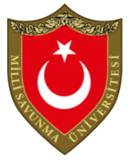 T.C.MİLLİ SAVUNMA ÜNİVERSİTESİBARBAROS DENİZ BİLİMLERİ VE MÜHENDİSLİĞİ ENSTİTÜSÜ MÜDÜRLÜĞÜ   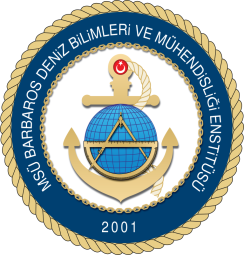 SEVİYEÜNİVERSİTEFAKÜLTE / ENSTİTÜBÖLÜM / PROGRAMBİTİRME NOTULİSANSSINAVAÇIKLANMA TARİHİSÖZEL PUANIEŞİT AĞIRLIK PUANISAYISAL PUANIALESY.DİL SINAVIAÇIKLANMA TARİHİSINAVIN DİLİPUANIT.C.MİLLİ SAVUNMA ÜNİVERSİTESİBARBAROS DENİZ BİLİMLERİ VE MÜHENDİSLİĞİ ENSTİTÜSÜ MÜDÜRLÜĞÜ   